Chapter 4 InvestigationLook in chapter for of the book to find most of the information.1) What are the four ways to CLASSIFY triangles by angle measures?__________________________________________________________________________________________________________________________________________________________________________2) What are the three ways to CLASSIFY triangles by side lengths?__________________________________________________________________________________________________________________________________________________________________________3) Explain the differences between classifying triangles by their angle measures as opposed to their side lengths.____________________________________________________________________________________________________________________________________________________________________________________________________________________________________________________________________________________________________________________________________________________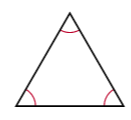 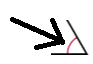 4) In the following triangle, what does  mean?__________________________________________________________________________________________________________________________________________________________________________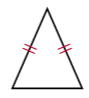 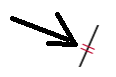 5) In the following triangle, what does mean? __________________________________________________________________________________________________________________________________________________________________________6) What is the SUM of the interior angles of ANY triangle? How do you know? Where did you find it?_______________________________________________________________________________________________________________________________________________________________________________________________________________________________________________________________7) Find the measure of angle ABC = ___________ 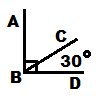 For #8-10, use the figure to the right, classify each triangle by their ANGLE MEASURES.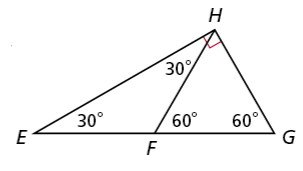 8) Classify  : ____________9) Classify  : ____________10) Classify  : ___________For #11-13, use the figure to the right, classify each triangle by their SIDE LENGTHS.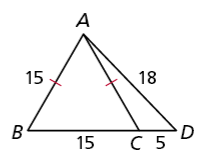 11) Classify : ____________12) Classify : ____________13) Classify : ____________14) Find the side lengths of equilateral triangle .**If segments are congruent, aren’t they also equal? If they are equal, can’t you set them equal to each other?**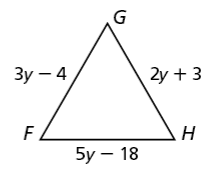 FG = _____FH = _____GH = _____